St. Patrick Parish Faith Formation Ministry140 Church St.Portland, MI  48875517-647-6505 Ext. 419MondayNightFaithFormation                                                    February 2020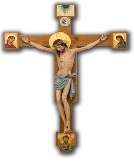 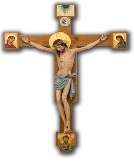 Month of the Passion of Our LordEvery deed of Christ is a cause of glorying to the Catholic Church, but her greatness of all glorying in is the Cross; and knowing this, Paul says, But God forbid that I should glory, save in the Cross of Christ. For wonderous indeed it was, that one who was blind from his birth should receive sight in Siloam: but what is this compared with the blind of the whole word? A great thing it was, and passing nature, for Lazarus to rise again on the fourth day; but the grace extended to him alone, and what was it compared with the dead in sins throughout the world. Since the Passion of the Lord portrays Jesus’ death on the cross, I am challenging the students to bring in any type of Crucifix that you might have in your home. This can be a necklace, bracelet, small one, on a key chain, or a picture. Prizes will be given out to those who participate.Stations of the CrossThis year Ash Wednesday is February 26th which will begin the Lenten Season. This season last 40days. During this time we are reminded of the sufferings Jesus endured for us. Stations of the Cross and Soup Suppers are each Friday during this time. Each week different Ministries are asked to provide services on these Fridays. The Faith Formation Ministry is scheduled to do so on Friday, February 28th. Volunteers readers are needed and all families are asked to provide the soups and breads for the supper. Mark your calendar now and more information with details will be sent out soon.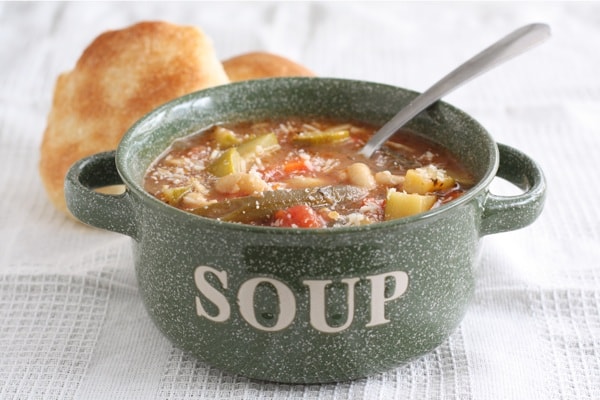 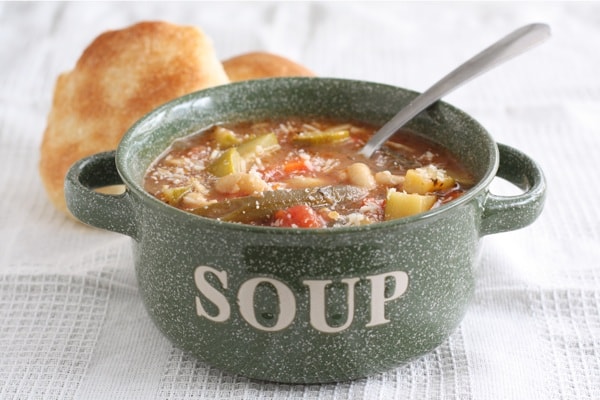 PSIC-Baby Bottle Challenge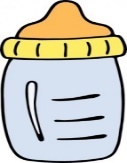 This service project is well on its way. The students have donated a total of $215.86 for the month of January. The 2nd grade class made the most change in an infant life by providing them with $72.02. They will be rewarded with their choice. Thank you to all who sacrificed to help change the lives of others. The challenge will start over in February, so keep collecting to change lives.First Communion InformationAll Mass celebrations have been scheduled. An email was sent out with your child’s Mass date and time. If you did not receive this, please contact me right away. If for some reason you need to change or reschedule your Mass, please contact me right away. I will be sending out more details the closer the dates get here.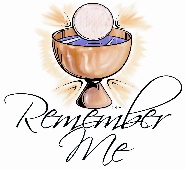 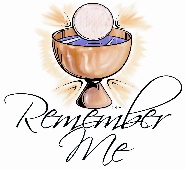 Calendar of Events                February 2020                                                                           March 2020                                                                                                              2nd-(SUN) Confirmation Prep Session (1-2:30pm)                         1st- (SUN) 2nd & 8th Sacramental Prep Sessions	                                                                                         3rd -Classes (Rosary 7:30 pm)                                                                    (6:30-8:00pm)	9th-(SUN) Confirmation Prep Session (1-2:30pm)                          2nd -Classes (Rosary 7:30pm)10th- Classes/CONGO Meals 4-6pm                                                  8th- (SUN) 2nd & 8th Sacramental Prep Sessions17th- NO CLASSES (Mid-Winter Break)                                                   (6:30-8:00pm)23rd-(SUN) Confirmation Prep Session (1-2:30pm)                        9th- Classes/CONGO Meals 4-6pm24th - Classes28th-(FRI) Stations of the Cross/Soup Supper                                 16th -  NO CLASSES (Catechist In-Service)	       (6 pm)	                                                                                           22nd- (SUN) 2nd & 8th Sacramental Prep Sessions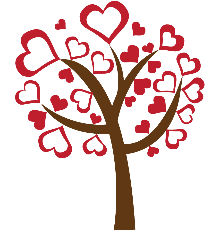 	                                                                                                      (6:30-8:00pm)	                                                                                           23rd -Classes	                                                                                           29th- (SUN) 2nd & 8th Sacramental Prep Sessions	                                                                                                     (6:30-8:00pm)	                                                                                           30th- Classes“Even now, says the Lord, return to me with your whole heart, with fasting, and weeping, and mourning: Rend your hearts, not your garments, and return to the Lord, your God.” 	                                                                  (Joel 2:12-18)